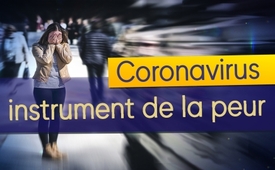 Coronavirus instrument de la peur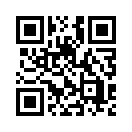 Depuis le déclenchement de la pandémie de coronavirus, les médias en France ont créé un climat de peur. Auparavant, il y avait des émeutes régulières pendant les grèves et des manifestations de rue, mais maintenant les rues de Paris sont soudainement vides. La crise sanitaire est-elle donc soudainement devenue une bénédiction pour le gouvernement afin de créer un climat de peur et ainsi faciliter l'adoption de réformes ?Depuis plusieurs mois déjà le coronavirus fait l'objet d'une campagne médiatique de panique sur la quasi-totalité de la terre. Dans les premiers temps les interviews ciblés jouaient sur les émotions, le nombre des morts était constamment comptabilisé, des images de cercueil, d’hôpitaux revenaient sans cesse. Des spots publicitaires rappelaient à longueur de journée les gestes barrières à respecter. Dans l'allocution télévisée du 12 mars 2020 le président français Emmanuel Macron a pris un ton grave, il a utilisé des mots chocs, comme notamment « Nous sommes en guerre », il a également déclaré : 

« Le gouvernement mobilisera tous les moyens financiers nécessaires pour porter assistance, pour sauver des vies quoi qu'il en coûte ; face à cette situation la priorité absolue pour notre nation sera notre santé. » 

Pourtant lorsqu'on considère d'autres domaines comme par exemple la nouvelle technologie de téléphonie mobile 5G et ses effets sur la santé, c'est le silence total, alors que des centaines de scientifiques lui ont écrit une lettre qui démontre la dangerosité de cette technologie pour les humains et la nature. Cette contradiction laisse à penser que le gouvernement ne se soucie pas vraiment de notre santé. 
Alors qu'est-ce qui le motive à provoquer cette peur via les médias ?
- Si on considère les événements qui ont précédé la crise de la Covid-19, il s’agissait principalement des manifestations des gilets jaunes avec son lot de mouvements de rue et d’affrontements violents avec les forces de l’ordre. 
- La réforme des retraites a également suscité beaucoup de remous et en particulier des grèves de la SNCF. - Bien que ces mouvements de contestation aient été d’une ampleur exceptionnelle, la France connaît régulièrement des grèves, des manifestations de rue avec des débordements dès que des réformes sont présentées au peuple. Contrairement à d’autres pays le peuple français est connu pour être contestataire et rebelle.
Et comme par enchantement, des rues qui étaient hier le théâtre d’affrontements violents se retrouvent d’un seul coup vides au point d’entendre les oiseaux chanter à Paris. Pour cela il a juste fallu faire croire que la santé était la priorité des priorités et faire peur avec des mots et des images. 
La crise sanitaire serait-elle devenue tout à coup  une bénédiction pour le gouvernement ?

En effet il est intéressant de remarquer que suite à la crise de la Covid-19, 75% des Français seraient favorables à se faire vacciner selon un sondage IFOP alors qu’en 2017, lorsqu’il était question d’imposer les 11 vaccins infantiles, selon un sondage Odoxa et France Inter 56 % y étaient opposés.
Il y a aussi l’argent liquide présenté comme un vecteur de maladie. Selon une étude des hôpitaux universitaires de Genève, les virus de la grippe peuvent survivre jusqu’à 2 bonnes semaines sur les billets de banque. Depuis cette crise, beaucoup de magasins n'acceptent plus d'argent liquide. Là encore est-ce la bonne excuse pour précipiter la fin de l’argent liquide ?

- Un autre domaine doit également être abordé pendant cette crise, c’est celui de la surveillance via une application sur le portable, qui est présentée comme une solution pour enrayer la pandémie. 
- On peut noter également que le ministère de l’Intérieur a lancé le 12 avril un appel d’offre de 3,8 millions d'euros pour l’acquisition de drones. Il s’agit d’appareils d’observation, de surveillance, de recherche, de reconnaissance et de renseignement destinés aux unités de la sécurité intérieure.
- Sans que la plupart des citoyens ne s’en rendent compte, un dépistage par exemple pourrait ainsi se transformer en pistage tout court.
Tous ces exemples montrent qu'il est finalement beaucoup plus facile d'amener des réformes en faisant peur, ça passe « comme une lettre à la poste », d'un seul coup tout devient facile. Il n'y a pour ainsi dire aucune résistance, le coronavirus est devenu tout à coup le bon moyen ou le prétexte pour faire avaler au peuple des sujets comme l'abolition de l'argent liquide, la vaccination et la surveillance des citoyens.
La violence dans la rue, le chaos quasi permanent que les Français ont connu ne sont pas à regretter, par contre il est urgent de remarquer le piège dans lequel on essaie de nous faire entrer.
A ce sujet Scott Jensen, un scientifique américain, a déclaré :

«  La peur est un excellent moyen pour contrôler les gens et parfois la capacité des gens à penser pour eux-mêmes est paralysée ce n'est pas ça que je veux pour eux, je veux que les gens disent que nous allons surmonter cela, je vais utiliser ma tête, je vais aller à différentes sources, je vais écouter différentes sources, et je vais penser par moi-même. »de jpl.Sources:Pétition contre 5G : https://www.leslignesbougent.org/petitions/stop-5g-en-france/
Sondage IFOP : https://youtu.be/5eUzMfokaAA
Sondage Odoxa/France Inter : https://www.franceinter.fr/emissions/le-telephone-sonne/le-telephone-sonne-28-juillet-2017
Argent liquide : www.swissinfo.ch/fre/crise-du-coronavirus_la-suisse-apprend-avivre_sans-argent-liquide/45727286
Drones : https://www.lemonde.fr/pixels/article/2020/04/16/drones-une-ombre-chinoise-derriere-l-appel-d-offres-du-ministere-de-l-interieur_6036804_4408996.html
Citation : https://www.brighteon.com/ba245530-cb9b-467f-83c2-34fa5da54da0Cela pourrait aussi vous intéresser:#EmmanuelMacron-fr - www.kla.tv/EmmanuelMacron-fr

#France - www.kla.tv/France

#Coronavirus-fr - www.kla.tv/Coronavirus-frKla.TV – Des nouvelles alternatives... libres – indépendantes – non censurées...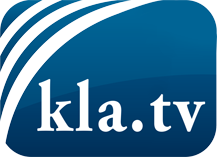 ce que les médias ne devraient pas dissimuler...peu entendu, du peuple pour le peuple...des informations régulières sur www.kla.tv/frÇa vaut la peine de rester avec nous! Vous pouvez vous abonner gratuitement à notre newsletter: www.kla.tv/abo-frAvis de sécurité:Les contre voix sont malheureusement de plus en plus censurées et réprimées. Tant que nous ne nous orientons pas en fonction des intérêts et des idéologies de la système presse, nous devons toujours nous attendre à ce que des prétextes soient recherchés pour bloquer ou supprimer Kla.TV.Alors mettez-vous dès aujourd’hui en réseau en dehors d’internet!
Cliquez ici: www.kla.tv/vernetzung&lang=frLicence:    Licence Creative Commons avec attribution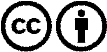 Il est permis de diffuser et d’utiliser notre matériel avec l’attribution! Toutefois, le matériel ne peut pas être utilisé hors contexte.
Cependant pour les institutions financées avec la redevance audio-visuelle, ceci n’est autorisé qu’avec notre accord. Des infractions peuvent entraîner des poursuites.